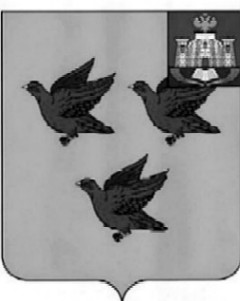 РОССИЙСКАЯ ФЕДЕРАЦИЯОРЛОВСКАЯ ОБЛАСТЬАДМИНИСТРАЦИЯ ГОРОДА ЛИВНЫПОСТАНОВЛЕНИЕ28 сентября  2022 года                                                                                     №78     г. ЛивныО внесении изменений в постановлениеадминистрации города Ливны от 8 сентября 2020 года № 48 «Об утверждении Порядка выплаты ежемесячного денежного вознаграждения за классное руководствопедагогическим работникам муниципальныхобщеобразовательных организаций города ЛивныОрловской области, реализующих образовательныепрограммы начального общего, основного общегои среднего общего образования, в том числе адаптированные основные общеобразовательные программы»В соответствии с постановлением Правительства Орловской области от 16 августа 2022 года № 466 «О внесении изменений в постановление Правительства Орловской области от 1 сентября 2020 года № 539 «Об утверждении Порядка выплаты ежемесячного денежного вознаграждения за классное руководство педагогическим работникам государственных общеобразовательных организаций Орловской области и Правил предоставления и распределения иных межбюджетных трансфертов бюджетам муниципальных районов, муниципальных округов и городских округов Орловской области на обеспечение выплат ежемесячного денежного вознаграждения за классное руководство педагогическим работникам муниципальных общеобразовательных организаций» администрация города Ливны постановляет: Внести в постановление администрации города Ливны от 8 сентября 2020 года № 48 «Об утверждении Порядка выплаты ежемесячного денежного вознаграждения за классное руководство педагогическим работникам муниципальных общеобразовательных организаций города Ливны Орловской области, реализующих образовательные программы начального общего, основного общего и среднего общего образования, в том числе адаптированные основные общеобразовательные программы» следующие изменения:1) наименование изложить в следующей редакции:«Об утверждении Порядка выплаты ежемесячного денежного вознаграждения за классное руководство педагогическим работникам муниципальных образовательных организаций города Ливны Орловской области, реализующих образовательные программы начального общего, основного общего и среднего общего образования, в том числе адаптированные основные общеобразовательные программы»;2) в преамбуле слова «Об утверждении Порядка выплаты ежемесячного денежного вознаграждения за классное руководство педагогическим работникам государственных образовательных организаций Орловской области, реализующих образовательные программы начального общего, основного общего и среднего общего образования, в том числе адаптированные основные общеобразовательные программы, и Правил предоставления и распределения иных межбюджетных трансфертов бюджетам муниципальных районов и городских округов Орловской области на обеспечение выплат ежемесячного денежного вознаграждения за классное руководство педагогическим работникам муниципальных образовательных организаций, реализующих образовательные программы начального общего, основного общего, среднего общего образования, в том числе адаптированные основные общеобразовательные программы» заменить словами «Об утверждении Порядка выплаты ежемесячного денежного вознаграждения за классное руководство педагогическим работникам государственных образовательных организаций Орловской области, реализующих образовательные программы начального общего образования, образовательные программы основного общего образования, образовательные программы среднего общего образования, и Правил предоставления и распределения иных межбюджетных трансфертов бюджетам муниципальных районов, муниципальных округов и городских округов Орловской области на обеспечение выплат ежемесячного денежного вознаграждения за классное руководство педагогическим работникам муниципальных образовательных организаций, реализующих образовательные программы начального общего образования, образовательные программы основного общего образования, образовательные программы среднего общего образования»;	3) в пункте 1 и далее по тексту слова «общеобразовательных организаций» в соответствующих числе и падеже заменить словами «образовательных организаций» в соответствующих числе и падеже;	4) пункт 5 изложить в следующей редакции: «5. Контроль за исполнением настоящего постановления возложить на заместителя главы администрации города по социальным вопросам.»;5) в приложении:а) в наименовании и далее по тексту слова «общеобразовательных организаций» в соответствующих числе и падеже заменить словами «образовательных организаций» в соответствующих числе и падеже.2. Опубликовать настоящее постановление в газете «Ливенский вестник» и разместить его на официальном сайте администрации http://www.adminliv.ru.3. Контроль за исполнением настоящего постановления возложить на заместителя главы администрации города по социальным вопросам.Глава города                                                                                    С. А. Трубицин 